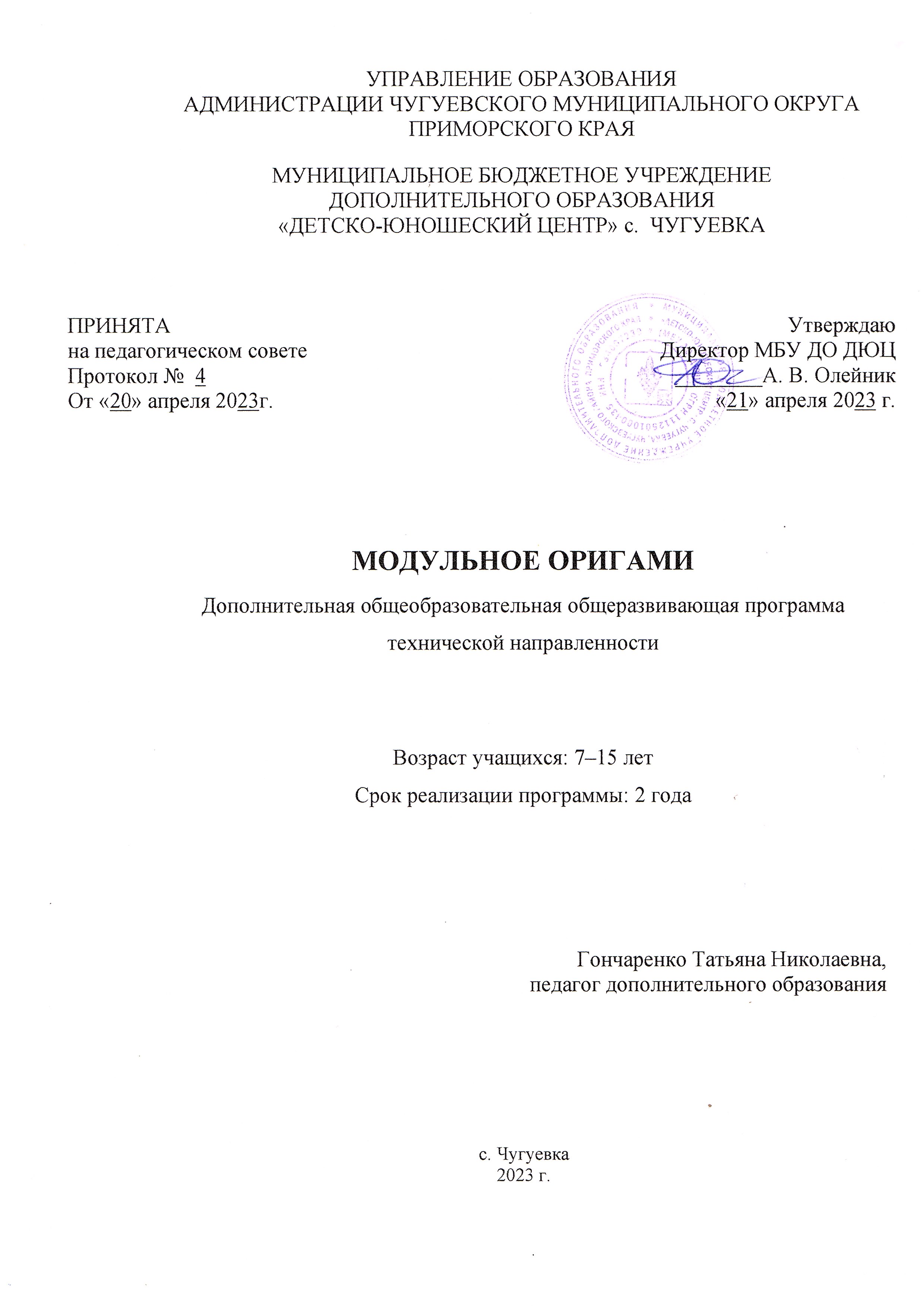 Раздел № 1. ОСНОВНЫЕ ХАРАКТЕРИСТИКИ ПРОГРАММЫ1.1 Пояснительная запискаБумага как материал для изготовления разнообразных изделий ни с чем несравнима. Основное, чем она привлекает, - это легкость обработки. Практически для работы с бумагой нужны только ножницы да клей, а иногда просто умелые руки, как, например, искусство превращения листа бумаги в оригинальную модель или игрушку - оригами. Способность бумаги сохранять приданную ей форму, известный запас прочности позволяет делать не только забавные вещи, но и нужные для повседневного обихода предметы. Данная программа рассматривает процесс создания изделий в технике оригами как творческий, предусматривающий изучение этапов проектно-конструкторской деятельности, и предполагает развитие у учащихся познавательного интереса в этой области. Классическое оригами – традиционный, базовый вид оригами, позволяющий успешно осваивать азбуку оригами: базовые формы, их взаимосвязь, условные обозначения, научиться считывать схемы, но он практически не поддается творческим преобразованиям со стороны учащихся в рамках одного изделия. Модульное оригами, которое можно рассматривать как конструктор, в отличие от классического оригами дает учащимся больший простор для творчества и реализации собственных замыслов. Программа «Модульное оригами» содержит разделы и темы, как по классическому оригами, так и по модульному оригами, предлагая учащимся разнообразие в практической и проектно-конструкторской деятельности. Проектная деятельность и работа с технологическими картами сформируют у учащихся умения ставить и принимать задачу, планировать последовательность действий и выбирать необходимые средства и способы их выполнения. Самостоятельное осуществление продуктивной проектной деятельности совершенствует умения находить решения в ситуации затруднения, работать в коллективе, нести ответственность за результат и т. д. Всё это воспитывает трудолюбие и закладывает прочные основы способности к самовыражению, формирует социально ценные практические умения, опыт преобразовательной деятельности и творчества. Актуальность программыСреди многообразия видов творческой деятельности конструирование занимает одно из ведущих положений. Одним из видов конструирования является оригами. Это искусство работы с бумагой в детском творчестве  не потеряло своей актуальности. Бумага - первый материал, из которого дети начинают мастерить, творить, создавать неповторимые изделия; она известна всем с раннего детства. Устойчивый интерес детей к творчеству из бумаги обуславливается ещё и тем, что данный материал даёт большой простор детскому творчеству. Одной из разновидностей оригами является «Модульное оригами». Оно представляет собой трёхмерное оригами, которое появилась в Китае в качестве одного из философских проявлений и искусства складывания из бумаги. На сегодняшний день его называют «3D-технологией» XXI века. Именно искусство оригами в целом, и модульное оригами в частности, как ничто другое позволяет обучающимся получать необходимые базовые знания для дальнейшей успешной реализации своих конструкторских способностей: дети учатся читать схемы и чертежи различные сложности и по ним создавать, конструировать и творить чудеса.Развитие у ребенка навыков технического моделирования  с младшего школьного возраста выступает своеобразной гарантией социализации и успешности  ребенка в обществе.  Оригами развивает у детей способность работать руками под контролем сознания. Прежде всего, он учится общаться с бумагой, угадывать ее качества, развивается мелкая моторика пальцев. Психологи считают, что это очень важно для нормального формирования речи. Оригами дает для этого огромный простор – мелких движений не только много, они еще разнообразны. Очень важно и то, что при складывании модулей одновременно работают обе руки. Ведь большинство из нас «однорукие»: мы почти все делаем одной рукой. И это приводит к непропорциональному развитию полушарий. А занятие оригами гармонизирует работу полушарий мозга. И это помогает развитию творческих задатков у ребенка.Направленность программы – техническая. Язык программы  – государственный язык РФ – русский.Уровень освоения программы – базовый – - удовлетворение познавательного интереса обучающихся, ознакомление с базовыми понятиями в области модульного оригами, а также создание условий для эффективного формирования у детей пространственных представлений, логического мышления, геометрических понятий, развития моторики и глазомера.В программе предусмотрено не только постепенное усложнение материала, но и постепенное изменение видов работы: от создания фигурок до коллективных работ. Приемы работы программы расположены в определенной системе: от более простых к более сложным; предложенный тематический план позволяет учитывать различную степень подготовки детей, индивидуальные способности, направленность интересов в развитии.Адресат программы: учащиеся образовательных учреждений с. Чугуевка Чугуевского округа в возрасте от 7 до 15 лет.Младший и средний возраст – важный период для развития и совершенствования координации, быстроты, ловкости движения. Складывая модули, ребёнок развивает мелкие и точные движения рук.  В этом возрасте у детей появляется стремление выделиться, обратить на себя внимание, а поступать неординарно вызывает желание изготовления собственных изделий, чувство гордости и самовыражения.Пытаясь утвердиться в новой социальной позиции, подростки стараются выйти за рамки ученических дел в сферу социальной значимости и включаются в деятельность, получающую признание других людей, деятельность, которая может придать им значение как членам общества.Учебные группы создаются от 8 до 10 человек, состав группы постоянный. Набор в творческое объединение проводится в начале учебного года (начало сентября). Принцип набора в объединение свободный. Программа не предъявляет требований к содержанию и объёму стартовых знаний. Учебные группы формируются из обучающихся одного возраста или разных возрастных категорий (разновозрастные группы). Такая организация взаимодействия способствует формированию у обучающихся коммуникативного опыта, развитию нравственных качеств, освоению культурных ценностей. Добор в группы второго года обучения производится в течение всего учебного года по результатам собеседования.В работе объединений при наличии условий и согласия руководителя объединения могут участвовать совместно с несовершеннолетними учащимися их родители (законные представители) без включения в основной состав (Порядок, п.16).Объем программы -  360 часов. Срок реализации программы Программа «Модульное оригами» рассчитана на два года обучения.1 год обучения – 144 часа в год2 год обучения – 216 часа в годФормы обучения Основная форма обучения – очно-заочная с применением дистанционных технологий. «Допускается сочетание различных форм получения образования …» (Закон № 273-ФЗ, гл. 2, ст. 17, п. 4) - дистанционная, индивидуальная, групповая или индивидуально-групповая, очно-заочная.Возможна организация образовательного процесса в соответствии с индивидуальными учебными планами.Режим занятий 1 год обучения – 2 раза в неделю по 2 академических часа в режиме: 40 минут с перерывом на 10 минут в конце каждого часа. 2 год обучения – 2 раза в неделю по 3 академических часа в режиме: 40 минут с перерывом на 10 минут в конце каждого часа. Продолжительность образовательного процесса (объём – количество часов) и срок (сколько лет реализации), определяются на основании уровня освоения и содержания программы, а также с учётом возрастных особенностей учащихся и требований СП 2.4.3648-20 "Санитарно-эпидемиологические требования к организациям воспитания и обучения, отдыха и оздоровления детей и молодежи".1.2 Цель и задачи программыЦель программы: формирование у учащихся опыта самостоятельной проектной деятельности в процессе изготовления изделий в технике модульного оригами.Задачи программы:Воспитательные:1. Воспитывать у учащихся ценностные ориентации и отношения: чувство долга, дисциплинированности, товарищеской взаимопомощи. 2. Воспитывать умения сотрудничества со сверстниками и взрослыми.3. Способствовать воспитанию потребности в творческом труде, трудолюбии.Развивающие:1. Развивать основы технического, образного мышления, творческую инициативу, конструкторские способности, изобретательность.2. Формировать учебную мотивацию и мотивацию к творческому поиску.3. Развивать деловые качества: самостоятельность,   ответственность.Обучающие:1.  Дать представление об оригами, его традициях и развитии в настоящее время;2. Помочь детям освоить технические навыки и приемы выполнения изделий с применением традиционных и инноваторских технологий в технике модульного оригами;3. Обучить умению читать простейшие схемы и чертежи, работать по образцу.1.3 Содержание программыУчебный план 1 года обученияСодержание учебного плана 1 года обученияРаздел 1. ВведениеТема 1.1. Вводное занятие. Набор детей, комплектование группПрактика. Формирование группы, введение в программу. Игра-знакомство «Снежный ком».Тема 1.2. Вводное занятие. Техника безопасности. ИнструктажТеория. О задачах курса и плане на учебный год. Правила техники безопасности. Игра – знакомство с детьми. Инструктаж о правилах поведения на занятиях и технике безопасности. Знакомство с учреждением дополнительного образования, кабинетом и пособиями. Знакомство с выставкой работ обучающихся прошлых лет. Знакомство с историей искусства оригами, коллекцией бумаги, материалами для занятий оригами. Беседа о разновидностях изделий в технике «Оригами». Традиционные и новые техники оригами. Входная диагностика. Викторина «Что я знаю об оригами». Практика. Приемы складывания бумаги. Деление квадрата на 2, 4 частей. Изготовление «квадрата» из бумаги формата А4. Раздел 2. Оригами искусство или головоломка Тема 2.1. История оригами. Материалы и инструментыТеория. Классификация бумаги, ее свойства, виды и назначения, подготовка и подбор бумаги. Правила пользования материалами и инструментами. Термины, принятые в оригами. Презентация «Волшебное искусство оригами».Практика. Приемы складывания бумаги. Изготовление «квадрата» из произвольного листа бумаги.Тема 2.2. Международная азбука оригамиТеория. Азбука Оригами: приемы и знаки, изучение условных обозначений и схем. Презентация «Виды оригами». Рассказ о работе с технологической картой и схемами. Что такое модуль? Практика. Разметка листа: 1/8, 1/16, 1/32, 1/64, 1/128. Складывание модулей.Тема 2.3. Модульное оригами. Что такое модульТеория. Основные приёмы складывания базовой детали – модульного треугольника, основными элементы складывания: сложить пополам или вдвое, втрое, вчетверо лист бумаги; сложить квадрат по диагонали, определить середину путём сгибания, загнуть углы к центру, загнуть край листа к середине. Знакомство с разнообразием рыб. Игра «Найди дом для рыбки».  Знакомство с инструкционными картами для складывания различных рыбок. Практика. Складывание модулей.Тема 2.4. Базовая форма модульного оригами «Треугольник»Теория. Основные приёмы складывания базовой детали – модульного треугольника. Беседа по теме. Работа с технологической картой. Игра "Мы весёлые рыбки".Практика. Складывание модулей и сборка изделия в технике модульного оригами: весёлые рыбки.Раздел 3. Животный мир Тема 3.1. Изготовление стрекозыТеория. Повторение основных приёмов складывания базовой детали – модульного треугольника. Базовые соединения. Незамкнутый начальный ряд. Удлинённые детали. Экологическая беседа: «Кто такие насекомые?».  Кроссворд «Насекомые». Игра «Узнай насекомое».Практика. Складывание модулей и сборка двухстороннего изделия (плоские фигуры): стрекоза.Тема 3.2. Изготовление черепахиТеория. Повторение основных приёмов складывания базовой детали – модульного треугольника. Базовые соединения. Уменьшение количества модулей. Экологическая беседа: «Поговорим о черепахах». Презентация «Интересные факты о черепахах».Практика. Складывание модулей и сборка двухстороннего изделия (плоские фигуры): черепаха.Тема 3.3. Изготовление бабочкиТеория. Повторение основных приёмов складывания базовой детали – модульного треугольника, базовых соединений. Увеличение количества модулей. Презентация «Легенды о бабочках».Практика. Складывание модулей и сборка двухстороннего изделия (плоские фигуры): бабочка.Тема 3.4. Изготовление морских обитателейТеория. Основные приёмы складывания базовой детали – модульного треугольника и базовых соединений (повторение). Увеличение и уменьшение количества модулей. Отгадывание загадок. Презентация «Дальневосточный морской заповедник». Беседа «Морские обитатели».Практика. Складывание модулей и сборка двухстороннего изделия (плоские фигуры): обитатели морского дна. Составление коллективной работы «морское дно». Презентация экологических сказок мини-группами.Раздел 4. Чудесный праздникТема 4.1. Изготовление снежинкиТеория. Повторение основных приёмов складывания базовой детали – модульного треугольника и базовых соединений. Лицевая и тыльная сторона модулей. Беседа по теме “Что такое снег и лед”. Опыт со снегом: Цветные льдинки. Презентация «Чудо снежинка».
 Знакомство с инструкционными картами для складывания формы снежинки, образцы изделий.Практика. Складывание модулей и сборка двухстороннего изделия (плоские фигуры): «Снежинки». Украшение кабинета к Новому году.Тема 4.2. Изготовление снеговика Теория. Основные приёмы складывания базовой детали и базовых соединений (повторение). Виды соединения модулей, приемами сборки объёмной фигуры. Замкнутый начальный ряд. Начало работы: сплошное дно. Презентация «История снеговика».  Практика. Складывание модулей и изготовление объёмных фигур: снеговик.Тема 4.3. Изготовление ёлочных игрушекТеория. Работа с технологической картой. Повторение пройденного материала (изготовление треугольного модуля, приёмы соединения модулей). Игра "Доскажи словечко". Презентации «Факты о Новом Годе», «Новогодние загадки».Практика. Выбор модели (новогодний шар, шишка, сосулька и т. д.). Выбор цветовой гаммы модели.  Изготовление треугольных модулей. Поэтапная сборка модели. Тема 4.4. Изготовление символа годаТеория. Повторение видов соединения модулей, приемов сборки объёмной фигуры, изменение количества модулей. Презентация: «Символы года по восточному календарю». Ребусы.Практика. Складывание модулей и изготовление объёмных фигур: символ года. Подготовка работ к участию в конкурсе. Фотографирование лучших работ.Раздел 5. Цветы и фруктыТема 5.1. Изготовление фруктовТеория. Повторение видов соединения модулей, приемов сборки объёмной фигуры, изменение количества модулей. Работа по инструкционным картам. Беседа: «О пользе фруктов». Загадки «Овощи и фрукты».Практика. Складывание треугольных модулей и изготовление фруктов (вишенки, клубника, ананас, апельсин - по выбору).Тема 5.1. Изготовление цветовТеория. Повторение видов соединения модулей, приемов сборки объёмной фигуры, изменение количества модулей. Работа по инструкционным картам. Загадки о цветах. Легенды о цветах (нарцисс, волшебный цветок папоротника). Практика. Складывание треугольных модулей и изготовление цветов (по выбору) – примула, космея и др.Тема 5.3. Композиция «Ромашки в вазе».Теория. Композиции на основе базовых форм. Работа по инструкционным картам. Игры «Я садовником родился», «Собери цветы в корзинку». Беседа: «История празднования дня 8 Марта».Практика. Складывание треугольных модулей и изготовление композиции. Подготовка работ к участию в конкурсе. Фотографирование лучших работ.Раздел 6. Пасха КраснаяТема 6.1. Изготовление цыплёнкаТеория. Виды соединения модулей, приемы сборки объёмной фигуры (повторение). Работа по инструкционным картам. Загадки о домашних животных.Практика. Складывание треугольных модулей и сборка объёмного изделия в технике модульного оригами: цыплёнок.Тема 6.2. Изготовление пасхальной курочкиТеория. Виды соединения модулей, приемы сборки объёмной фигуры (повторение). Работа по инструкционным картам. Беседа: «Что вы знаете о Пасхе?», видео «10 фактов о Пасхе».Практика. Складывание треугольных модулей и сборка объёмного изделия в технике модульного оригами: пасхальная курочка.Тема 6.3. Изготовление пасхального яйцаТеория. Виды соединения модулей, приемы сборки объёмной фигуры (повторение). Беседа по теме. Работа по инструкционным картам. Презентация «Пасхальные яйца».Практика. Складывание треугольных модулей и сборка объёмного изделия в технике модульного оригами: малое яйцо.Тема 6.4. Изготовление пасхальных сувенировТеория. Виды соединения модулей, приемы сборки объёмной фигуры (повторение).           Презентация «Праздник Пасхи». Работа по инструкционным картам.Практика. Складывание треугольных модулей и сборка объёмного изделия в технике модульного оригами: пасхальные сувениры – корзиночка, подвески. Подготовка работ к участию в конкурсе. Фотографирование лучших работ.Раздел 7. Герои мультфильмовТема 7.1. Выбор модели. Складывание модулейТеория. Эскиз. Цветовой круг и правила сочетание цветов. Викторина «А знаете ли вы мультфильмы». Практика. Выбор модели, эскизная проработка. Подбор бумаги. Складывание треугольных модулей.Тема 7.2. Поэтапная сборка моделиТеория. Замкнутая форма – цилиндр. Закрытие ряда. Неполный ряд.Практика. Изготовление поделок по собственному замыслу в соответствии с разработанным эскизом, проработка деталей, оформление готового изделия.Тема 7.3. Итоговое занятие Теория. ЭкспозицияПрактика. Подготовка к отчетной выставке «Увлекательный мир оригами»: создание экспозиции, изготовление подарков для родителей, подготовка экскурсоводов. Фотографирование лучших работ. Составление презентации лучших работ сделанных в технике оригами. Проведение итоговой выставки. Коллективное обсуждение итогов года. Промежуточная аттестация: Анализ детских проектных работ. Анализ итогов выставки.Учебный план 2 года обученияСодержание учебного плана 2 года обученияРаздел 1. Мир оригами Тема 1.1. Вводное занятие. Правила поведения. Техника безопасности. ИнструктажТеория. О задачах курса и плане на учебный год. Правила техники безопасности. Практика. Просмотр лучших работ из фонда объединения. Повторение пройденного материала. Базовые формы оригами. Складывание модулей.Тема 1.2. Условные обозначения в оригами. Терминология. Сборка тюльпанаТеория. Азбука Оригами: приемы и знаки, условные обозначения, терминология. Повторение геометрических понятий: прямоугольник, квадрат, угол в 90 и 45 градусов, сторона, треугольник и т.д. Повторение терминов, принятых в оригами. Понятие «грань». Знаки и обозначения первого японского оригамиста Акира Иошизова. Модули в оригами. Повторение терминов в оригами из 1-го года обучения.Практика. Терминологический диктант. Складывание модулей и сборка тюльпана.Раздел 2. Игрушки своими руками Тема 2.1. Оригами игрушкиТема 2.2. Оригами транспортТеория. Знакомство с базовой формой оригами: «Воздушный змей». Динамические технологические таблицы с последовательным изготовлением. Образцы готовых изделий. Беседа «Виды транспорта».Практика. Изготовление оригами: самолеты, вертолёты, ракеты, лодки, корабли. Тема 2.3. Оригами праздникТеория. Подарки к празднику. Динамические технологические таблицы с последовательным изготовлением. Образцы готовых изделий. Базовая форма «Двойной квадрат». Практика. Подарки к празднику День матери. Изготовление сердечек. Подготовка работ к участию в конкурсе. Фотографирование лучших работ.Раздел 3. Модульные картиныТема 3.1 Картина в технике модульного оригами «Снежинка»Теория. Разметка листа А4 1/32. Основные приёмы складывания базовой детали. Виды соединения модулей для изготовления картин в технике модульного оригами, приемы сборки. Работа по схеме. Требования к работе.Практика. Подготовка бумаги. Складывание модулей и сборка картины.Тема 3.2 Картина в технике модульного оригами «Снеговик»Теория. Работа по схеме. Приёмы сборки односторонней картины. Требования к работе. Оформление.Практика. Складывание модулей и сборка картины.Тема 3.3 Картина в технике модульного оригами «Символ года»Теория. Работа по схеме. Приёмы сборки двусторонней картины. Требования к работе.Практика. Складывание модулей и сборка картины. Подготовка работ к участию в конкурсе. Фотографирование лучших работ.Раздел 4. Цветы в вазахТема 4.1 Разновидности модулей оригамиТеория. Знакомство с видами модулей модульного оригами. Презентация.Практика.  Складывание разных видов модулей.Тема 4.2 Изготовление цветов в технике оригами Теория. Динамические технологические таблицы с последовательным изготовлением. Загадки о цветах. Практика. Выбор модели, эскизная проработка. Подбор бумаги. Складывание модулей. Поэтапная сборка модели.Тема 4.3 Изготовление вазы в технике оригамиТеория. Варианты изготовления ваз. Динамические технологические таблицы с последовательным изготовлением. Легенды о цветах (лотос, колокольчики).Практика. Выбор модели, эскизная проработка. Подбор бумаги. Складывание модулей. Поэтапная сборка модели.Тема 4.4 Композиция «Подарок для мамы»Теория. Беседа по теме “История    празднования дня 8 Марта”.Практика. Изготовление цветов – тюльпаны, хризантемы, ромашки и вазы для цветов. Оформление готовой работы. Фотографирование лучших работ.Раздел 5. Пасхальный перезвонТема 5.1 Изготовление цыплятТеория. Виды соединения модулей, приемы сборки объёмной фигуры (повторение). Работа по инструкционным картам. Беседа по теме.Практика. Складывание треугольных модулей и сборка объёмного изделия в технике модульного оригами: цыплёнок.Тема 5.2 Изготовление пасхальных яицТеория. Виды соединения модулей, приемы сборки объёмной фигуры (повторение). Беседа по теме. Работа по инструкционным картам.Практика. Складывание треугольных модулей и сборка объёмного изделия в технике модульного оригами: яйцо на подставке.Тема 5.3 Изготовление пасхального куличаТеория. Виды соединения модулей, приемы сборки объёмной фигуры (повторение). Работа по инструкционным картам.Практика. Складывание треугольных модулей и сборка объёмного изделия в технике модульного оригами: пасхальные куличи. Подготовка работ к участию в конкурсе. Фотографирование лучших работ.Раздел 6. Забавные поделкиТема 6.1. Выбор модели. Теория. Эскиз. Цветовой круг и правила сочетание цветов. Оригами в Интернете.Практика. Выбор модели, эскизная проработка. Подбор бумаги. Тема 6.2 Складывание модулейПрактика. Складывание треугольных модулей для выбранной модели.Тема 6.3 Поэтапная сборка поделкиПрактика. Изготовление изделий в технике оригами по выбору (Зайчик, Радужный лебедь, Жар-птица, Дракон, Слон, Павлин и др.) в соответствии с разработанным эскизом, проработка деталей, оформление готового изделия.Тема 6.4 Итоговые занятияПрактика. Подготовка к отчетной выставке «Увлекательный мир оригами»: создание экспозиции, изготовление подарков для родителей, подготовка экскурсоводов. Составление презентации лучших работ сделанных в технике оригами. Проведение итоговой выставки. Коллективное обсуждение итогов года. Итоговая аттестация обучающихся. Итоговая диагностика. Анализ детских творческих работ. Анализ итогов выставки.1.4 Планируемые результаты освоения программыТребования к уровню подготовки выпускников направлены на овладение обучающимися знаниями и умениями, востребованными в повседневной жизни, значимыми для социальной адаптации личности, её приобщения к мировым культурным ценностям. Личностные результатыОбучающийся будет:- чувствовать уверенность в себе, верить в свои возможности,  уметь  оценивать собственную деятельность и её результаты на основе рефлексии; У обучающегося будет сформировано: - умение сотрудничать с педагогом, сверстниками в различных ситуациях  общения;-   трудолюбие, усидчивость,  аккуратность, мотивация к познанию и творчеству,  трудовой деятельности, самостоятельность мышления;-  чувство долга, дисциплинированность, товарищеская взаимопомощь.Метапредметные результатыОбучающийся будет- использовать в повседневной жизни начальные навыки технического конструирования и моделирования;Обучающийся приобретёт:-  такие деловые качества как: самостоятельность, ответственность;- основы  технического, образного мышления, творческую инициативу, конструкторские способности,  изобретательность;- способность к формированию  пространственного мышления и умения выражать свою мысль с помощью эскиза, рисунка, объёмных форм;-  устойчивый интерес  к техническому творчеству и  мотивацию к творческому поиску.Предметные результаты:В результате освоения программы первого года обучения обучающиеся будут знать:что такое оригами; условные обозначения оригами;приёмы и технологии  изготовления несложных моделей;правила организации рабочего места, инструменты для работы и технику безопасности при их использовании.будут уметь:анализировать образец;читать и зарисовывать элементарные схемы изделий; создавать изделия оригами, пользуясь образцом;соблюдать правила безопасности труда и личной гигиены при работе с различными материалами и инструментами. В результате освоения программы второго года обучения обучающиеся будут знать:некоторые факты из истории искусства оригами; название, приемы соединения модулей; правила организации рабочего места, инструменты для работы и технику безопасности при их использовании;профессии технической направленности. будут уметь:читать и зарисовывать схемы изделий; создавать изделия оригами, пользуясь схемами, инструкционными картами;анализировать свою работу;уметь красиво, выразительно эстетически грамотно оформить игрушку.будут владеть:техническими навыками и приемами выполнения изделий с применением традиционных и инноваторских технологий в технике модульного оригами.РАЗДЕЛ № 2. ОРГАНИЗАЦИОННО-ПЕДАГОГИЧЕСКИЕ УСЛОВИЯ2.1 Условия реализации программы1. Материально-техническое обеспечение:Для успешной реализации программы необходимы:1. Учебный кабинет: просторное, светлое помещение, удовлетворяющее санитарно – гигиеническим требованиям, для занятий группы 8 – 10 человек.2. Оборудование и ТСО: парты или столы, стулья, соответствующие возрасту обучающегося в соответствии СанПиН, школьная доска, шкафы для хранения материалов, компьютер с выходом в Интернет и необходимым компьютерным программным обеспечением.3. Для реализации программы необходимы следующие материалы:1) Белая бумага, цветная бумага тонкая, двухсторонняя цветная бумага, картон белый и цветной, ватман.2) Бумага разного формата: А3, А4, А5.3) Материалы для творчества детей: пластилин, гуашь, пастель, клей ПВА, цветные карандаши, фломастеры.4. Для занятий необходимы следующие инструменты и принадлежности:1) линейки, треугольники;2) простые карандаши, ластики; 3) кисточки для клея;4) ножницы небольшие с острыми концами для вырезания деталей, а также с длинными лезвиями;5) зубочистки для фиксации мелких деталей при склеивании.5. Для реализации программы необходимы канцелярские принадлежности: ручки, карандаши, маркеры, корректоры; блокноты, тетради; бумага офисная; клей; степлеры, файлы, папки.Перечень расходных материалов для реализациидополнительной общеразвивающей программы «Модульное оригами»в расчете на одного обучающегося2. Учебно-методическое и информационное обеспечение:Наглядные пособия:–	схемы (базовые формы оригами, модули оригами, цветовая карта, схема сочетания цветов, геометрические фигуры);–	иллюстрационный материал к тематическим праздникам (Новый год, Рождество, День Защитника Отечества, Пасха, Праздник весны, День Победы и др.).Аудио- , видеоматериалы:   –	классические музыкальные произведения (П.И. Чайковский, М.И. Глинка и др.);–	музыкальные произведения и видеофильмы, посвященные военной и патриотической тематике;–	детские музыкальные произведения (песни);–	учебный видеофильм «Искусство оригами»; видеофильм «10 фактов о Пасхе»;–	 медиапрезентации «Волшебное искусство оригами», «Виды оригами», «Интересные факты о черепахах», «Легенды о бабочках», «Дальневосточный морской заповедник»,        «Чудо снежинка»,  «История снеговика», «Факты о Новом Годе», «Новогодние загадки», «Символы года по восточному календарю», «Цветы из бумаги», «Пасхальные яйца», «Оригами игрушки», «Оригами: мир птиц и животных», «Модульное оригами, бумажные поделки из модулей оригами», и др. Интернет - источники информации по разделам программы:Животные, птицы, насекомые https://origamka.ru/modulnoe-origami/krylja-lapy-i-hvosty/Картины из модулей http://masterrukodelia.ru/modulnoe-origami-urok-8/Картины из модулей http://www.origami-do.ru/729-kartina-iz-moduley-shema-sborki.htmlКонкурсы - образовательный портал «Учебно-методический кабинет" http://ped-kopilka/ru,                   - сайт Академии развития творчества «Арт-талант» www.art-talant.orgМодульное оригами https://www.stranamam.ru/post/7644260/Пасхальное яйцо https://ped-kopilka.ru/blogs/tatjana-aleksandrovna-karaeva/master-klas-pashalnoe-jaico-romashkovoe-pole-v-tehnike-modulnoe-origami.htmlСписок книг по оригами  http://jorigami.narod.ru/Ori_book_shelfs/Jorigami_book_shelfs.htm Сайт Московского центра оригами www.origami.ruСайт Омского центра оригами http://sch139.5ballov.ru/origami/ Сайт Екатерины и Юрия Шумаковых «Путешествие по стране оригами» http://oriart.ru/Сайт "Страна Мастеров" http://stranamasterov.ru/Сайт "Мастер-классы" http://masterclassy.ru/Цветы http://origami-modul.ru/origamimodul/flowers/Нормативно-правовая база:1.  Федеральный закон от 29 декабря 2012 г. № 2073-ФЗ «Об образовании в РФ»;2.  Приказ Министерства просвещения Российской Федерации от 27 июля 2022 г. № 629 «Об утверждении Порядка организации и осуществления образовательной деятельности по дополнительным общеобразовательным программам».3. Распоряжение Правительства РФ от 31 марта 2022 г. № 678-р «Концепции развития дополнительного образования детей до 2030 года»;4. Методические рекомендации по проектированию дополнительных общеразвивающих  программ (включая разноуровневые программы) (письмо Министерства образования и науки РФ от 18 ноября 2015 г. № 09–3242 «О направлении информации»5. Приказ Министерства образования и науки РФ от 23 августа 2017 г. № 816 «Об утверждении Порядка применения организациями, осуществляющими образовательную деятельность, электронного обучения, дистанционных образовательных технологий при реализации образовательных программ»;6. Методические рекомендации по реализации образовательных программ начального общего, основного общего, среднего общего образования, образовательных программ среднего профессионального образования и дополнительных общеобразовательных программ с применением электронного обучения и дистанционных образовательных технологий (письмо Минпросвещения России от 19 марта 2020 № ГД-39/04 «О направлении методических рекомендаций»7. Постановление Главного государственного санитарного врача РФ от 28 сентября 2020 г. № 28 «Об утверждении Санитарных правил СП 2.4.3648–20 «Санитарно-эпидемиологические требования к организации воспитания и обучения, отдыха и оздоровления детей  и молодежи»;8. Устав муниципального бюджетного учреждения дополнительного образования «Детско-юношеский центр» с. ЧугуевкаСПИСОК ЛИТЕРАТУРЫдля педагогаАмонашвили Ш.А. Искусство семейного воспитания. Педагогическое эссе. М., Амрита, 2017 Амонашвили Ш.А. Без сердца что поймет. М., Амрита, 2017Амонашвили Ш.А. Истина школы.  М.: Свет, 2017 Афонькин, С. Ю. Оригами. Бумажный зоопарк. / С.Ю. Афонькин, Е.Ю. Афонькина.  СПб.: Литера, 2003Афонькин С.Ю., Афонькина Е.Ю. Рождественское оригами.  М.: Аким, 1999 Афонькин С.Ю., Афонькина Е.Ю. Цветы и вазы оригами. СПб.: Кристалл, 2002  Белим С.Н. Геометрия листа бумаги.  М.: Издательство ОмГУ, 1997 Богатова И.В. Оригами.  М.: Мартин-пресс, 2015 Валюх О., Валюх А. Модульное оригами: Веселые объемные фигурки. М.: Клуб семейного досуга, 2013 Гончар В.В. Модульное оригами. М.: Айрис-пресс, 2015 Дорогов Ю. И., Дорогова Е. Ю. Оригами: самые необычные игрушки и поделки.  Ярославль: Академия развития, 2010Зайцева А. Модульные оригами: забавные объемные фигурки.  М.: Эксмо, 2018Карлесси М.А. Модульное оригами: Веселые объемные фигурки. СПб.: Клуб семейного досуга, 2014Коротеев И.А. Оригами - полная иллюстрированная энциклопедия. М.: ЭКСМО, 2011 Макарова Н.Р. Тайна бумажного листа. Основы народного и декоративно-прикладного искусства. М.: «Мозаика-синтез», 1998 Соколова С.В. Игрушки – оригамушки.  СПб.: Химия, отд., 2017Проснякова Т.Н. Забавные фигурки. Модульное оригами.  М.: Аст – Пресс, 2015для учащихся  Книги Афонькин С.Ю., Афонькина Е.Ю. Оригами. От простых фигурок до сложных форм. 337 моделей оригами. М.: Оникс, 2008Афонькин С, Афонькина Е. Уроки оригами в школе и дома. М, 1999Броди, В. Зверюшки из бумаги. / Вера Броди.  М.: Мой мир, 2008Зайцева А. Модульные оригами: забавные объемные фигурки. М.: Эксмо, 2018Карлесси М.А. Модульное оригами: Веселые объемные фигурки. М.: Клуб семейного досуга, 2014Сержантова Т.Б. 365 моделей оригами.  М.: Айрис-пресс, 2009 Черенкова Е.Ф. Оригами для малышей. 200 простейших моделей: учебное пособие / Е.Ф.Черенкова.  СПб.: Дом XXI век, Рипол Классик, 2007Чернов В.П. Оригами для детей и взрослых.  М.: АЙРИС-Пресс, 1996Шумаков Ю.В., Шумакова Е.Р. Мир бумаги. Цветы.  Южный регион, 2006Интернет-ресурсы: http://www.mirknig.com/  - большая детская энциклопедия для детей. www.origami.ru  - сайт для всех, кто интересуется оригамиСайт «Книжный сайт» http://jorigami.narod.ru/Ori_book_shelfs/Jorigami_book_shelfs.htmКадровое обеспечениеРеализовывать программу «Модульное оригами» может педагог, имеющий среднее специальное или высшее педагогическое образование, постоянно повышающий уровень профессионального мастерства, обладающий достаточными знаниями и опытом практической деятельности в области художественного образования младших школьников и владеющий техникой оригами. Для проведения диагностики психического развития обучающихся к работе по программе привлекается психолог, владеющий методиками работы с детьми.2.2 Оценочные материалы и формы аттестацииДля успешной реализации программы предлагается непрерывное и систематическое отслеживание результатов деятельности учащихся.Реализация программы «Модульное оригами» предусматривает входной, текущий, промежуточный контроль и итоговую аттестацию (см. Приложение 3). В начале учебных занятий педагогом проводится входной контроль для определения начального уровня знаний учащихся в форме викторины «Что я знаю об оригами» (см. Приложение 6). Кроме того, входная диагностика включает в себя:наличие и качество навыка элементарного складывания бумаги;наличие и качество навыка разрезания бумаги;наличие и качество навыка изобразительного искусства (рисование);определение уровня способностей (творческих);наличие и качество элементарного пространственного воображения.В течение всего курса обучения осуществляется текущий контроль в форме педагогических наблюдений, позволяющий определить уровень усвоения программы, творческую активность учащихся. Это позволяет выявить затруднения учащихся и оперативно изменить ход учебно-воспитательного процесса. Оценивание обучающихся на занятиях носит словесный характер. Педагог оценивает любое продвижение ребёнка. В конце занятия отмечается активность детей. При оценке текущей работы учитывается правильность выполнения приемов и способов работы, рациональность выполнения труда и рабочего места, экономное расходование материалов, соблюдение правил техники безопасности, аккуратность и своевременность выполнения работы, осуществление самоконтроля. Кроме наблюдения текущий контроль включает следующие формы: беседа в форме «вопрос – ответ», творческие работы, самостоятельные работы, выставки, тестирование, защита творческих работ, проектов, конкурс.В соответствии с календарным учебным графиком в конце учебного года проводится: промежуточная аттестация обучающихся (оценка качества освоения программы по итогам учебного года) для групп первого года обучения в форме итоговой выставки достижений учащихся; итоговая аттестация (оценка качества освоения программы обучающимися за весь период обучения по программе) для групп второго года обучения в форме итоговой выставки достижений учащихся «Увлекательный мир оригами». За промежуточную аттестацию принимаются результаты участия обучающегося в конкурсах, викторинах, фестивалях, конференциях, выставках, соревнованиях, иных мероприятиях. Диагностика усвоения содержания программы проводится педагогом в течение всего учебного года, и формой фиксации результатов детской деятельности являются диагностические карты «Оценка результатов освоения программы (см. Приложение).Данные о результатах обучения доводятся до родителей и анализируются с детьми на итоговом занятии.Основным механизмом выявления результатов воспитания является педагогическое наблюдение: - активность участия во всех проводимых ДЮЦ мероприятиях; - самоконтроль и уверенность в поведении и деятельности; - привлечение к занятиям других детей; - умение позитивно взаимодействовать в паре, группе, команде; - участие в социально-значимых мероприятиях и акциях; - вежливость, доброжелательность, бесконфликтность поведения. Обучающимся, успешно освоившим дополнительную общеразвивающую программу, выдается свидетельство, могут выдаваться почетные грамоты, призы или устанавливаться другие виды поощрений.Критерии оценивания знаний обучающихся во время итоговых занятий по окончании 1-го года обученияКритерии оценивания знаний обучающихся во время итоговых занятий по окончании 2-го года обученияКритерии оценки результата воспитания (в основе лежат воспитательные задачи и личностные результаты):2.3 Методические материалыМодульное оригами – увлекательная бумажная технология: в ней складывают объёмные композиции из своеобразного конструктора – разноцветных базовых модулей. Чтобы научить, обучающихся собирать фигурки, надо начать с самой простой модели, постепенно усложняя способы соединения модулей, что позволяет придать фигуркам ту или иную форму (Анна Зайцева «Модульное оригами.)Программное содержание, методы, формы, средства обучения отбирались с учётом общедидактических принципов, а также личностно-ориентированного и деятельностного подходов к организации образовательного процесса. Тематика занятий строится с учетом интересов учащихся, возможности их самовыражения. В ходе усвоения детьми содержания программы учитывается темп развития специальных умений и навыков, степень продвинутости по образовательному маршруту, уровень самостоятельности, умение работать в коллективе. Программа позволяет индивидуализировать сложные работы: более сильным детям будет интересна сложная конструкция, менее подготовленным, можно предложить работу проще. При этом обучающий и развивающий смысл работы сохраняется. Это дает возможность предостеречь ребенка от страха перед трудностями, приобщить без боязни творить и создавать.Программа предусматривает, преподавание материла по «восходящей спирали», то есть периодическое возвращение к определенным приемам на более высоком и сложном уровне. Все задания соответствуют по сложности детям определенного возраста. Это гарантирует успех каждого ребенка и, как следствие, воспитывает уверенность в себе.Программа предполагает и постепенное изменение видов работы: от создания фигурок до сочинения сказок, коллективных работ, авторских персонажей. Занятия модульным оригами – уроки практического жизненного опыта, освоения и постижения окружающего мира, красоты и гармонии. Нет предела творчеству, ибо творчество – это та самая детская игра, которая сумела выжить во взрослом человеке.При реализации программы используются следующие методы обучения:методы, в основе которых лежит способ организации занятий: словесные (устное изложение, беседа, сравнение и т.д.);наглядный (показ видео - и мультимедийных материалов, иллюстраций, образцов изделий, наблюдение, показ (выполнение) педагогом, работа по образцу и др.);практический (выполнение работ по инструкционным картам, схемам).методы, в основе которых лежит уровень деятельности детей:объяснительно-иллюстративный – дети воспринимают и усваивают готовую информацию;репродуктивный – дети воспроизводят полученные знания и освоенные способы деятельности;игровой - создание воображаемой ситуации, создание определенного образа;частично-поисковый – участие детей в коллективном поиске, решение поставленной задачи совместно с педагогом;исследовательский – самостоятельная творческая работа.Воспитательный компонент Воспитание является неотъемлемым аспектом образовательной деятельности, логично «встроенной» в содержание учебного процесса и может меняться в зависимости от возраста обучающихся, уровня программы, тематики занятий, этапа обучения. На вводном занятии (или на начальном этапе обучения) очень важно познакомить обучающихся с историей и традициями Детско – юношеского центра, познакомить с педагогом и друг с другом. Важно договориться о правилах поведения в учреждении, в учебном кабинете.В процессе обучения по программе приоритетным является стимулирование интереса к занятиям, воспитание бережного отношения к материалам и оборудованию, используемых на занятиях. В процессе обучения педагог особое внимание обращает на воспитание эмоциональной отзывчивости, культуры поведения в различных образовательных ситуациях на занятиях, культуры публичного выступления, культуры общения в детско-взрослом коллективе, внимательного отношения к окружающим, взаимоуважении, стремлении к взаимопомощи, работоспособности, аккуратности, самодисциплины. Важным компонентом программы, способствующим развитию культурного уровня обучающихся, является участие обучающихся в различных мероприятиях (тематические праздники, проекты, концерты, учебно-познавательные экскурсии, мастер-классы) объединения, ДЮЦ и района. В целях качественной подготовки обучающихся предусмотрено участие в дистанционных конкурсных мероприятиях, а также в мероприятиях учреждения, района, края в соответствии с планом.Большое воспитательное значение имеет подведение итогов, анализ и оценка творческих работ. Надо помнить, что критическое замечание лишает ребят радости, может вызвать нежелание продолжать работу, поэтому оценка должна носить объективный, обоснованный характер. Наиболее подходящая форма оценки – выставка творческих работ. Оценивание результатов воспитательной работы происходит в процессе педагогического наблюдения на протяжении всего периода обучения. Методы воспитания:Технологии воспитательной работы:  Гуманно – личностная технология Ш.А.Амонашвили. Целевыми ориентациями являются: - способствование становлению, развитию и воспитанию в ребенке благородного человека путем раскрытия его личностных качеств; - развитие и становление познавательных сил ребенка; - идеал воспитания – самовоспитание.При реализации программы используются такие педагогические технологии: − проектная деятельность (предполагается реализация учебных проектов). − ИКТ (Поиск детьми информации в интернете для выполнения проекта. Формирование электронного альбома лучших работ объединения. Размещение на сайтах фотографий лучших работ. Поиск, сбор и систематизация текстовой информации и изображений с использованием Интернет. Создание каталогов изделий оригами в виде компьютерной презентации в программе Microsoft PowerPoint; Создание текстовых документов на компьютере в программе Microsoft Word. Презентация результатов работы, личных достижений на сайтах).− игровые технологии (Игра «Снежный ком» - знакомство друг с другом. Дидактические игры. Оригами - идеальная дидактическая игра, развивающая фантазию и изобретательность, логику и пространственное мышление, воображение и интеллект. Конкурс-игра «Состязание оригамистов» и др.)- здоровьесберегающие технологии (создание обстановки доброжелательности, положительного эмоционального настроя, ситуации успеха; соблюдение правил техники безопасности и санитарно-гигиенических требований при работе с бумагой, ножницами, канцелярским ножом, клеем; динамические паузы, физкультминутки, дыхательная гимнастика, упражнения для эмоциональной разрядки и другие.)Программа может быть реализована с применением электронного обучения и дистанционных образовательных технологий с использованием систем дистанционного обучения.Для реализации данной программы сформирован учебно-методический комплекс, который постоянно пополняется. Учебно-методический комплекс имеет следующие разделы и включает следующие материалы: Методические материалы для педагога1. Методические рекомендации, конспекты занятий, сценарии мероприятий, памятки и др.; комплексы оздоровительно-профилактических упражнений, предотвращающих и снижающих утомление обучающихся (для младшего школьного возраста); схемы оригами. 2. Организационно-методические материалы: календарно-тематическое планирование учебного материала на учебный год; положения, письма, приказы организаторов конкурсов и конференций разных уровней по профилю объединения. 3. Диагностический инструментарий: комплект диагностических материалов по проведению итоговой диагностики: показатели и критерии оценки детских творческих работ, показатели и критерии анализа итогов отчетной выставки; анкета для родителей «Удовлетворенность результатами посещения ребенком занятий творческой мастерской», индивидуальные карточки учета результатов.Дидактические материалы:
Инструкционные карты сборки изделий по темам программы.Подборка дидактических материалов в виде статей из журналов и книг об оригами, подборки наглядно-иллюстрационного материала, фото- и видео материалы. Таблица рекомендуемых цветовых сочетаний.Стенды (правила техники безопасности; наши достижения и др.).Демонстрационные работы и образцы.Игры на знакомство: «Снежный ком», «Имена» и др.Викторины, ребусы, загадки, шарады, кроссворды.Формы организации учебного занятияОсновная форма учебного процесса – это занятия, которые включают в себя теоретическую и практическую часть. Теоретическая часть может быть представлена в виде демонстрации приёмов работы педагогом, объяснения материала, показа наглядных пособий и образцов изделий, презентаций, бесед по искусству, групповых и индивидуальных консультаций для учащихся. Практическая часть представлена в виде практического закрепления, самостоятельной работы, изготовления изделий, а также игр, экскурсий, выставок, мастер-классов. Реализация программы «Модульное оригами» предполагает следующие формы организации образовательной деятельности:− занятия по изучению нового материала (объяснения, демонстрация и практическое выполнение работы.);− занятия по закреплению и совершенствованию знаний, умений и навыков(повторение, обобщение и т.д.);− практические занятия на самостоятельное применение знаний, умений, навыков (самостоятельная работа, мастер-класс и т.д.);− комбинированные занятия;− открытые занятия (в том числе итоговые).Занятия сопровождаются использованием стихов, поговорок, пословиц, рассказов. Важное место на занятиях занимает сказка. Именно она формирует у детей основы нравственных представлений, создает многообразие художественных образов. Музыкальное оформление также повышает интерес детей к созданию творческих работ. Программно-методическое и информационное обеспечение помогают проводить занятия интересно и грамотно.	Разнообразные занятия дают возможность детям проявить свою индивидуальность, самостоятельность, способствуют гармоничному и духовному развитию личности. При организации работы необходимо постараться соединить игру, труд и обучение, что поможет обеспечить единство решения познавательных, практических и игровых задач. Игровые приемы, загадки, считалки, скороговорки, тематические вопросы также помогают при творческой работе.  В процессе освоения программы применяются три вида заданий: 1) тренировочные, в которых предлагается работа по образцу, с иллюстрацией, дополнительной конкретизацией. Они используются на этапе освоения технологии. 2) частично-поисковые, когда учащиеся должны самостоятельно выбрать тот или иной известный им способ изготовления, или определить наиболее подходящий материал для воплощения замысла, или выполнить декорирование изделия; 3) творческие, для которых характерна новизна формулировки, которую учащийся должен осмыслить, самостоятельно определить связь между неизвестным и арсеналом своих знаний, найти способ воплощения образа. Алгоритм учебного занятияНа каждом занятии используется дополнительный материал: стихи, загадки, сведения о животных, птицах, насекомых и т.д. Все занятия объединены в несколько тем (насекомые, фрукты, овощи, новогодние игрушки, сказочные герои и т.п.). Почти все занятия строятся по одному плану.Подготовка к занятию (установка на работу, обратить внимание на
инструменты и материалы, лежащие на парте).Повторение пройденного (выявление опорных знаний и представлений):повторение названия базовой формы (модуль, виды модулей);повторение действий прошлого занятия;повторение правил пользования ножницами, клеем, правил техники
безопасности. Введение в новую тему:загадки, стихи, раскрывающие тему занятия; энциклопедические сведения о предмете занятия (рассказы о жизни животных, птиц, насекомых; интересные истории и т.п.);показ образца;рассматривание образца, анализ (названия; форма основной детали; дополнительные детали, их парность и расположение по отношению к основной; способ соединения деталей; отделка готовой фигурки)повторение правил техники безопасности.Практическая часть:показ педагогом процесса изготовления поделки (работа по схеме, технологической карте - в зависимости от уровня подготовки и сформированности навыков);самостоятельное изготовление детьми изделия по текстовому плану, технологической карте;оформление, отделка игрушки, приклеивание ее на фон или в композицию;Подведение итогов: - анализ работы учащегося (аккуратность, правильность и последовательность выполнения, рациональная организация рабочего времени, соблюдение правил техники безопасности, творчество, оригинальность, эстетика).Отсутствие обязательных «заданий на дом» не означает их полного отсутствия. Детям предлагается дома, в качестве тренировки, сложить по памяти модели оригами, которые складывались на занятии, самостоятельно поработать по рекомендованным для «домашнего изучения» книгам, создать, по желанию, творческую работу на определенную тему или подумать над тем, как можно «усовершенствовать или украсить» изделие, изготовленное на занятии. Этот педагогический приём в полной мере поможет выделить из основной (подавляющей) группы детей, которые «это» делать не будут, тех ребят, у которых изначально развито огромное чувство ответственности, трудолюбие, и качества, присущие одарённым людям. Для занятий по оригами нужна только бумага и знания. С помощью оригами легко и быстро создаётся целый мир, в котором можно играть. На занятиях оригами можно не только складывать, но и изучать окружающий мир, играть, сочинять истории, знакомиться с персонажами литературы и русского фольклора. Поэтому образовательный процесс в объединении организуется как длительная познавательная игра. Одной из форм работы по программе является проектная деятельность, которая предоставляет обучающимся творческую свободу, право выбора объекта проектирования и техник его воплощения. Изучение содержания программы осуществляется в разнообразных формах: - коллективных (организация и проведение досуговых мероприятий, выезды на экскурсии, ролевые игры по планированию деятельности, обсуждение итогов года и др.), - групповых (самостоятельная работа по заданию педагога), - индивидуальных (выполнение практических заданий, подготовка к конкурсным мероприятиям). Сочетание коллективных и индивидуальных форм работы воспитывает у учащихся взаимное уважение, умение работать в группе, развивает способность к самостоятельному творческому поиску и ответственность за свою работу, от которой зависит общий результат. Выставочная деятельность является важным компонентом образовательного процесса. Выставки могут быть: постоянные - проводятся в помещении, где работают дети; однодневные - проводится в конце занятия с целью обсуждения его результатов; тематические - по итогам изучения разделов, выполнения проектов. Обязательно должны быть представлены все законченные работы, независимо от их успешности.персональные – выставки отдельных, наиболее успешных учащихся; итоговые – в конце учебного года проводится выставка практических работ учащихся «Увлекательный мир оригами». Работа с родителями Работа с родителями на протяжении учебного года включает в себя: индивидуальные и коллективные консультации; родительские собрания; открытое занятие для родителей; анкета для родителей «Опрос родительского мнения о качестве образовательных услуг и степени удовлетворенности образовательным процессом в объединении»; привлечение родителей к участию в жизни коллектива (участие в подготовке выставок, экскурсиях и т.п.), 2.4 Календарный учебный график2.5 Календарный план воспитательной работыСПИСОК ЛИТЕРАТУРЫ,использованной при составлении программы1. Афонькин С. Ю. Уроки оригами в школе и дома: Экспериментальный учебник для начальной школы / С.Ю.Афонькин, Е.Ю. Афонькина; Издание 3-е.  М.: Аким, 1996.  2. Буйлова, Л.Н., Кленова, Н.В., Постников, А.С. Методические рекомендации по подготовке авторских программ дополнительного образования детей [Электронный ресурс] / Дворец творчества детей и молодежи. В помощь педагогу. – Режим доступа: http://doto.ucoz.ru/metod/3. Валюх О., Валюх А. Модульное оригами: Веселые объемные фигурки. М.: Клуб семейного досуга, 2013. 4. Зайцева А. Модульные оригами: забавные объемные фигурки.  М.: Эксмо, 2018.5. Колеченко А.К. Энциклопедия педагогических технологий: пособие для преподавателей / А.К. Колеченко.  СПб.: КАРО, 2006. 6. Методическая работа в системе дополнительного образования: материал, анализ, обобщение опыта: пособие для педагогов дополнительного образования / Сост. М.В. Кайгородцева.  Волгоград: Учитель, 2009. 7. Оценка эффективности реализации программ дополнительного образования детей: компетентностный подход: методические рекомендации / Под ред. проф. Н.Ф.Радионовой и к.п.н. М.Р.Катуновой.  СПб: Издательство ГОУ «СПб ГДТЮ», 2005.  8. Оценка результатов дополнительного образования детей/ Сост. Н.Ю. Конасова.  Волгоград: Учитель, 2011. 9. Проснякова Т.Н. Забавные фигурки. Модульное оригами.  М.: Аст – Пресс, 201510. Селевко, Г.К. Современные образовательные технологии: учебное пособие. / Г.К. Селевко.  М.: Народное образование, 1998. 11. Справочник педагога дополнительного образования/ Сост. Л.Б. Малыхина.  Волгоград: Учитель, 2013. №Название раздела, темыКоличество часовИз нихКоличество часовИз нихКоличество часовИз нихКоличество часовИз нихФормыаттестации№Название раздела, темывсеготеорияпрактикаконтроляконтроля1Введение4311.1Вводное занятиеНабор детей, комплектование групп22-собеседование собеседование 1.2 Вводное занятие Техника безопасности. Инструктаж211беседавикторинабеседавикторина2Оригами искусство или головоломка12572.1История оригами. Материалы и инструменты 211наблюдениепрактическая работанаблюдениепрактическая работа2.2Международная азбука оригами211наблюдениепрактическая работанаблюдениепрактическая работа2.3Модульное оригами. Что такое модуль211наблюдениепрактическая работанаблюдениепрактическая работа2.4Базовая форма модульного оригами «Треугольник» 624выставкавыставка3Животный мир204163.1Изготовление стрекозы413практическая работа, выставкапрактическая работа, выставка3.2Изготовление черепахи413практическая работа, выставкапрактическая работа, выставка3.3Изготовление бабочки615практическая работа, выставкапрактическая работа, выставка3.4Изготовление морских обитателей615проектпроект4Чудесный праздник365314.1Изготовление снежинки1019практическая работа, выставкапрактическая работа, выставка4.2Изготовление снеговика1028практическая работа, выставкапрактическая работа, выставка4.3Изготовление ёлочных игрушек 615практическая работа, выставкапрактическая работа, выставка4.4Изготовление символа года1019выставкаконкурсвыставкаконкурс5Цветы и фрукты264225.1Изготовление фруктов 615практическая работа, выставкапрактическая работа, выставка5.2Изготовление цветов 1028практическая работа, выставкапрактическая работа, выставка5.3Композиция «Ромашки в вазе»1019практическая работа, выставкапрактическая работа, выставка6Пасха Красная244206.1Изготовление цыплёнка413практическая работа, выставкапрактическая работа, выставка6.2Изготовление пасхальной курочки615практическая работа, выставкапрактическая работа, выставка6.3Изготовление пасхального яйца615практическая работа, выставкапрактическая работа, выставка6.4Изготовление пасхальных сувениров817выставкаконкурсвыставкаконкурс7Герои мультфильмов222207.1Выбор модели. Складывание модулей1019практическая работа, выставкапрактическая работа, выставка7.2Поэтапная сборка модели1019практическая работа, выставкапрактическая работа, выставка7.3Итоговое занятие 2-2выставка работвыставка работИТОГОИТОГО14427117№Название раздела,  темыКоличество часовиз нихКоличество часовиз нихКоличество часовиз нихКоличество часовиз нихФормы контроля№Название раздела,  темывсеготеорияпрактика1Мир оригами6421.1 Вводное занятие. Правила поведения.Техника безопасности. Инструктаж33беседабеседа1.2Условные обозначения в оригами. Терминология. Сборка тюльпана312диктантдиктант2Игрушки своими руками458372.1Оригами игрушки1239практическая работа, выставкапрактическая работа, выставка2.2Оригами транспорт1239практическая работа, выставкапрактическая работа, выставка2.3Оригами праздник21219выставкаконкурсвыставкаконкурс3Модульные картины548463.1Картина в технике модульного оригами «Снежинка»15312практическая работа, выставкапрактическая работа, выставка3.2Картина в технике модульного оригами «Снеговик»18315практическая работа, выставкапрактическая работа, выставка3.3Картина в технике модульного оригами «Символ Года»21219выставкаконкурсвыставкаконкурс4Цветы в вазах397324.1Разновидности модулей в оригами312практическая работа, выставкапрактическая работа, выставка4.2Изготовление цветов в технике оригами927практическая работа, выставкапрактическая работа, выставка4.3Изготовление вазы в технике оригами12210практическая работа, выставкапрактическая работа, выставка4.4Композиция «Подарок для мамы»15213конкурсконкурс5Пасхальный перезвон306245.1Изготовление цыплят927практическая работа, выставкапрактическая работа, выставка5.2Изготовление пасхальных яиц12210практическая работа, выставкапрактическая работа, выставка5.3Изготовление пасхального кулича927выставкаконкурсвыставкаконкурс6Забавные поделки422406.1Выбор модели. Эскиз624практическая работа, выставкапрактическая работа, выставка6.2Складывание модулей18-18практическая работа, выставкапрактическая работа, выставка6.3Поэтапная сборка поделки12-12практическая работа, выставкапрактическая работа, выставка6.4Итоговые занятия6-6тествыставкатествыставкаИТОГОИТОГО  21635181Теория. Деловая игра «Планирование работы объединения на учебный год». Знакомство с календарем конкурсных мероприятий. Динамические технологические таблицы с последовательным изготовлением. Образцы готовых изделий. Практика. Изготовление оригами: Пианино. Домик. Кошелек. № 	Наименование расходного материалаКоличествоКоличество1.Бумага писчая, А40,5 пачки0,5 пачки2.Бумага цветная для оригами, 100 листов3 пачки3 пачки3.Линейка1 шт.1 шт.4.Ножницы1 шт.1 шт.5.Карандаш простой4 шт.4 шт.6.Ластик2 шт.2 шт.7.Клей-карандашКлей-карандаш2 шт.2 шт.8.Клей ПВАКлей ПВА2 шт.2 шт.9.Картон цветнойКартон цветной2 упаковки2 упаковки10.Клеевой пистолет (горячий клей)Клеевой пистолет (горячий клей)1111.Стержни для клеевого пистолетаСтержни для клеевого пистолета5512.ЗубочисткиЗубочистки1 пачка1 пачка13.Бумага для акварелиБумага для акварели1 пачка1 пачкаОцениваемые показателиКритерии оценкиКритерии оценкиКритерии оценкиОцениваемые показателиВысокий уровень знанийСредний уровень знанийНизкий уровень знанийЗнание техники безопасности при работе с бумагой, режущим инструментом и клеящим веществомОбучающийсяв основном формулирует правила ТБ. Работает с инструментами под контролем педагога.Обучающийсянеуверенно формулирует правила ТБ.При их использовании требуется помощь педагога.2. Теоретические знания 2.1. Знание основных приемов и способов работы в технике модульного оригами2.2. Знание способов оформления творческих работОбучающийся отлично знает основные приемы и способы работы, может объяснить порядок и приемы работы.Обучающийся отлично знает основные способы оформления изделий.Обучающийся хорошо знает основные приемы и способы работы, объясняет их с помощью педагогаОбучающийся хорошо знает основные способы оформления изделий, но не всегда может их различить.Обучающийся слабо знает основные приемы и способы работы, не может их вербализовать.Обучающийся слабо знает основные способы оформления изделий.3. Практические навыки             3.1. Умение использовать в работе различные материалы с учетом их свойств3.2. Умение складывать базовые формы, модули3.3 Умение сделать изделие, следя за показом педагога и слушая устные пояснения и по образцуОбучающийся владеет разными приёмами, грамотно и самостоятельно выполняет работу.Обучающийсяочень хорошо умеет складывать базовые формы, модули.Обучающийся быстро осваивает работу по образцу, не применяя помощи.


Обучающийся качественно выполняет работу под контролем педагога.Обучающийсяхорошо умеет складывать базовые формы, модули. Обучающийся осваивает работу по образцу с минимальной помощью со стороны педагога.Обучающийся выполняет задание с помощью педагога.Обучающийсянедостаточно хорошо умеет, складывать базовые формы, модули, на выполнение задания ему требуется больше отведенного времени.Обучающийся осваивает работу по образцу только с помощью.4. Проявление фантазии и творчества в работеРаботы отличаются ярко выраженной индивидуальностью.Обучающийся творчески выполняет работу, самостоятельно подбирая материал, внося усложнения в задание, добивается оригинальности и художественной ценности работы.Работы выполнены по образцу, соответствуют общему уровню группы.Обучающийся вносит творческие изменения по подсказке педагога.Работы выполнены на недостаточном уровне.Отсутствует фантазия в творческой работе. Стремления к творчеству не проявляет.5.  Формирование культуры труда и совершенствование трудовых навыков5.1. умение  организовать свое рабочее место
5.2. умение рационально использовать материалы
5.3. аккуратность выполнения работыОбучающийся очень хорошо организует своё рабочее место, рационально использует необходимые материалы.Работы выполнены точно и аккуратно.Обучающийся хорошо организует своё рабочее место, рационально использует необходимые материалы.Работы выполнены менее аккуратно.Обучающийся недостаточно хорошо организует своё рабочее место, нерационально использует необходимые материалы.Работы выполнены недостаточно аккуратно.Оцениваемые показателиКритерии оценкиКритерии оценкиКритерии оценкиОцениваемые показателиВысокий уровень знанийСредний уровень знанийНизкий уровень знанийЗнание техники безопасности при работе с бумагой, режущим инструментом и клеящим веществомОбучающийсяв основном формулирует правила ТБ. Работает с инструментами под контролем педагога.Обучающийсянеуверенно формулирует правила ТБ.При их использовании требуется помощь педагога.Теоретические     знанияОбучающийся отлично знает традиционные и современные способы использования оригами в дизайне, свободно использует их в работе.Обучающийся отлично знает приемы работы в технике модульного оригами.Обучающийся хорошо знает традиционные и современные способы использования оригами в дизайне, использует их в работе.Обучающийся хорошо знает приемы работы в технике модульного оригами. Обучающийся слабо знает традиционные и современные способы использования оригами в дизайне, использует их в работе по подсказке педагога.Обучающийся слабо знает приемы работы в технике модульного оригами.3. Практические навыки 3.1. Умение складывать базовые формы, модули3.2. Умение читать и зарисовывать схемы изделий 
3.3. Умение создавать изделия, пользуясь инструкционными картами и схемами 3.4. Умение использовать различные приёмы и способы работы для создания авторских открыток, панно и подарковОбучающийсяочень хорошо умеет, складывать базовые формы, модули; свободно работает по схемам, уверенно владеет приёмами и способами работы.Обучающийсяочень хорошо умеет использовать различные приёмы и способы работы с бумагой для создания авторских открыток, панно и подарков; в работе проявляет самостоятельность, творческую фантазию.Обучающийсяхорошо умеет, складывать базовые формы, модули; работает по схемам под контролем педагога.Обучающийсяхорошо умеет использовать различные приёмы и способы работы с бумагой для создания авторских открыток, панно и подарков; в работе проявляет самостоятельность.Обучающийсянедостаточно хорошо умеет, складывать базовые формы, модули; при работе по схемам требуется помощь педагога.Обучающийсянедостаточно хорошо использует различные техники работы с бумагой для создания авторских открыток, панно и подарков в работе не проявляет самостоятельность.Проявление фантазии          и творчества       в работеРаботы отличаются ярко выраженной индивидуальностью.Обучающийся творчески выполняет работу, самостоятельно подбирая материал, внося усложнения в задание, добивается оригинальности и художественной ценности работы.Работы выполнены по образцу, соответствуют общему уровню группы.Обучающийсявносит творческие изменения по подсказке педагога.Работы выполнены на недостаточном уровне.Отсутствует фантазия в творческой работе. Стремления к творчеству не проявляет.5.  Формирование культуры труда и совершенствование трудовых навыков5.1. умение  организовать свое рабочее место
5.2. умение рационально использовать необходимые материалы
5.3. аккуратность выполнения работыОбучающийся очень хорошо организует своё рабочее место, рационально использует необходимые материалы.Работы выполнены точно и аккуратно.Обучающийся хорошо организует своё рабочее место, рационально использует необходимые материалы.Работы выполнены менее аккуратно.Обучающийся недостаточно хорошо организует своё рабочее место, нерационально использует необходимые материалы.Работы выполнены недостаточно аккуратно.проявляет/не проявляетинтерес    к    истории, традициям    МБУ ДО ДЮЦ с.Чугуевка;усидчивость, терпение, ответственность дисциплинированность, самоорганизованность;активность и дружелюбие, взаимопомощь в коллективе уважительное отношение при общении с педагогом, с одногруппниками;общительность, стремление помочь, отзывчивость;активен/пассивенв   учебной   деятельности, в   деятельности   коллектива, в процессе подготовки к культурно-образовательным массовым мероприятиям;конструктивно/ неконструктивновзаимодействует с другими членами коллектива и взрослыми;понимает/не понимаетнеобходимость доброжелательного положительного отношения к окружающим, ко всему живому;соблюдает/не соблюдаетправила поведения в различных ситуациях образовательного процесса и в процессе публичных выступлений;Методы формирования сознания личности (ум)Рассказ, объяснение, беседа, анализ ситуаций. Методы организации жизнедеятельности и поведения обучающихся (воля)Поручение, упражнение, приучение, педагогическое требование, создание воспитывающих ситуаций, Методы стимулирования и мотивации деятельности и поведения (чувства)Соревнование, поощрение, метод естественных последствий, дискуссия, эмоциональное воздействие. Методы контроля и самоконтроля в воспитанииПедагогическое наблюдение, беседа, опросы, анализ результатов деятельности обучающихся, создание контрольных ситуацийМетоды самовоспитанияРефлексия, самоотчет, самоодобрение, самоосуждение.Этапы образовательного процессаЭтапы образовательного процесса1 год2 годПродолжительность учебного года, неделяПродолжительность учебного года, неделя3636Количество учебных днейКоличество учебных дней72108Продолжительность учебных периодов1 полугодие12.09.2023- 30.12.20232.09.2024- 30.12.2024Продолжительность учебных периодов2 полугодие11.01.2024- 31.05.202413.01.2025- 30.05.2025Возраст детей, летВозраст детей, лет7-148-15Продолжительность занятия, часПродолжительность занятия, час23Режим занятияРежим занятия2 раза/нед2 раза/недГодовая учебная нагрузка, часГодовая учебная нагрузка, час144216№Название мероприятияУровеньСрокиДень открытых ДверейДЮЦавгустРайонный праздник «День тигра»районныйсентябрьПрофилактическая беседа «Терроризм – зло против человечества»ТО сентябрьБеседы, экскурсии:  «Безопасный путь домой»ТОсентябрьКонкурс работ «Моя Родина – Приморье», посвященный образованию Приморского края районныйсентябрь - октябрьБеседа: «Полезны ли полезные привычки?»ТОоктябрьКонкурс-игра по английскому языку «Лев» для 1 - 4 классовмеждународныйоктябрь«Бобкин день» праздник, посвященный Всемирному Дню животныхДЮЦоктябрьСпортивно-игровая программа: «УРА! Каникулы!»ТОноябрьАкция «Внимание, дорога!»ДЮЦноябрьКонкурс творческих работ «Земля талантов» среди обучающихся образовательных организацийрайонныйноябрь - декабрьКонкурс творческих работ  ко Дню МатериДЮЦноябрьОсенняя онлайн-олимпиада по английскому языкувсероссийскийноябрьКлассный час «Символы России в наших сердцах»ТОдекабрьБеседа об истории празднования Нового года;-изучение новогодних песен, стихотворений.                                ТОдекабрьКонкурс творческих работ «Символ Нового года» ДЮЦдекабрьНовогодний утренникДЮЦдекабрь«Зимние забавы»ТОянварьМероприятие по культуре питания: «Правила этикета за столом»ТОянварьконкурс декоративно – прикладного творчества «Радуга Талантов»районныйянварь - февральБеседа: «Есть такая профессия – Родину защищать!»ТОфевральВоенно – спортивная игра «Зарница»ДЮЦфевральзимняя онлайн-олимпиада по английскому языкувсероссийскийфевральконкурс творческих работ, посвященный Дню Землирайонныймартконкурс декоративно – прикладного творчества «Радуга Талантов»краевоймартконкурс декоративно – прикладного творчества «Пасхальные мотивы»районныймарт - апрель«Дом, где мы живём» (экологический КВН)ТОмартконкурс - выставка декоративно – прикладного творчества «Город мастеров» Краевого фестиваля талантов «Достань свою звезду»краевойапрель - майвесенняя онлайн-олимпиада по английскому языкувсероссийскийапрель - майБеседа: «Ваши родственники – участники Вов»ТОмайУчастие в акциях «Свеча Памяти», «Бессмертный полк»районныймайКонкурс творческих работ «Эта Великая Победа»районныймай